FATHIMA.358060@2freemail.com  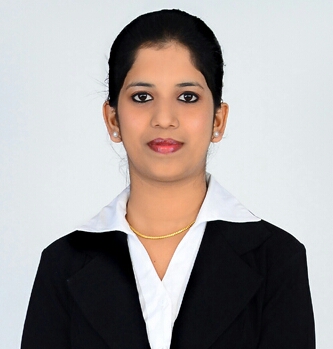 FATHIMA Career Objective      A highly-motivated, extrovert and customer-focused team player with strong communication, interpersonal, organizational, time management, problem solving skill,fierce determination and perseverance in achieving set goals. where, I could shoulder the job responsibilities in the professional environment and attain self growth as well.Educational QualificationDOA ( Diploma in Office Application) in Computer Application2007-2008  : BTEC HNC (Edexcel UK) in Frankfinn Institute of                       Airhostess Training, Coimbatore 2007-2010  : B.Sc Catering and Hotel Management in                     Hindusthan College of Arts & Science, CoimbatoreWork ExperienceFront Office Administration (Designation) in Joseph and Joseph Associates in Gudalur from March 2014 till Dec 2016Handling clients queries and Administrative dutiesAssists Attorneys and Paralegal with managing schedulesResponsible for Documentation and FilesCoordinating meetings and appointments, manage schedules including trial dates, hearings and attending callsCertifications FRANKFINN INSTITUTE OF AIRHOSTESS TRAINING:Successfully completed one Year course in Aviation, Hospitality and Travel Management Galileo CRS basic and Advanced CourseIn-flight  training in Jet Airways charter flight number 9w8035 and has been familiarised with in-flight cabin crew operations, airport ground handling services including check-in, security procedures and arrival servicesEnglish Edge programme with the certification of BBCParticipated in the "Udaan-2008 Customer Interaction Project" covering areas of Real Life Customer Interaction & Service, Leadership Training and Team Work HINDUSTHAN COLLEGE OF ARTS & SCIENCE:Certified with Degree course in B.Sc Catering Science & Hotel Management  First class with DistinctionIndustrial Exposure Training :Industrial exposure training in TAJ MALABAR (Five Star Property) at Kochi, “Taj  Group Of Hotels” for a period of four monthsIn-flight training for Ground Handling and Cabin Crew in JET AIRWAYS (Chennai to Hyderabad) by Frankfinn Institute of Airhostess Training  Hands on Computer Proficient in MS Windows, MS Word, MS Excel, MS PowerPoint, Internet Explorer, Galileo and FidelioAchievements:Secured University 3rd Rank in Bharathiar university 1st Place in Paper Presentation on “ HR ”Had participated state level seminar in “A Day with a chef ”Area of interest :Front Office (Customer oriented)Other Skills :Good communication skillPleasant Telephonic EthicsTri-lingual personLinguistic Skill :I assure that the above furnished information is true to my knowledge and if given an opportunity will exhibit my best efforts at all times